National Pathology Week 2014- HbA1c testing/laboratory tours/urinalysis skills stationEvent feedback summary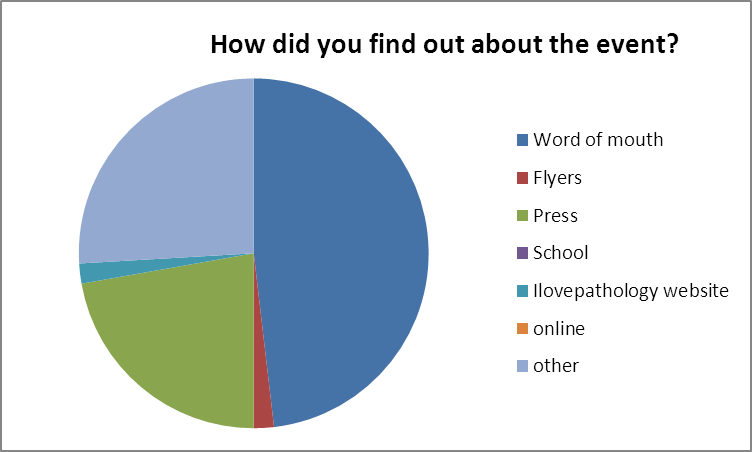 Other: passing by, hospital appointment, at work, direct email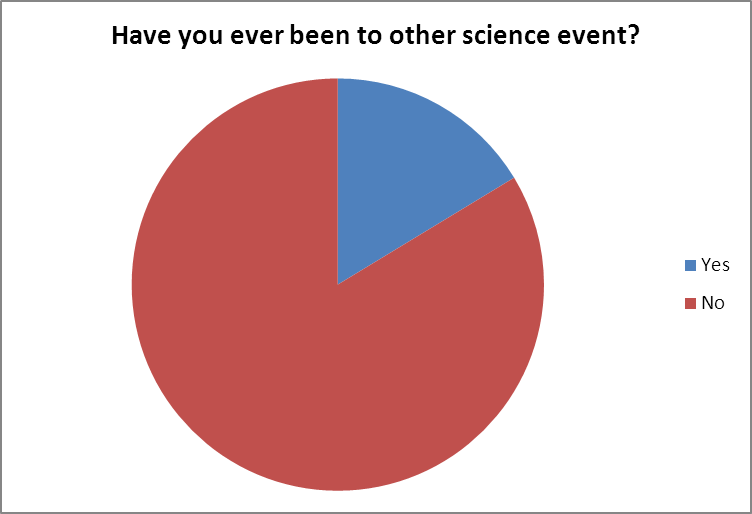 Did the public find the event: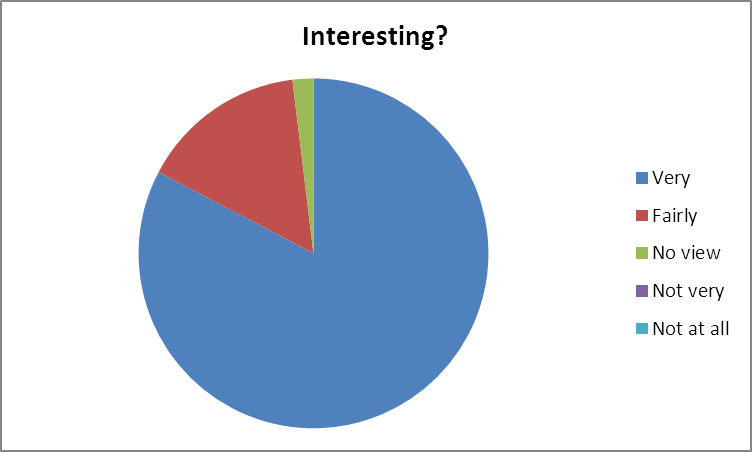 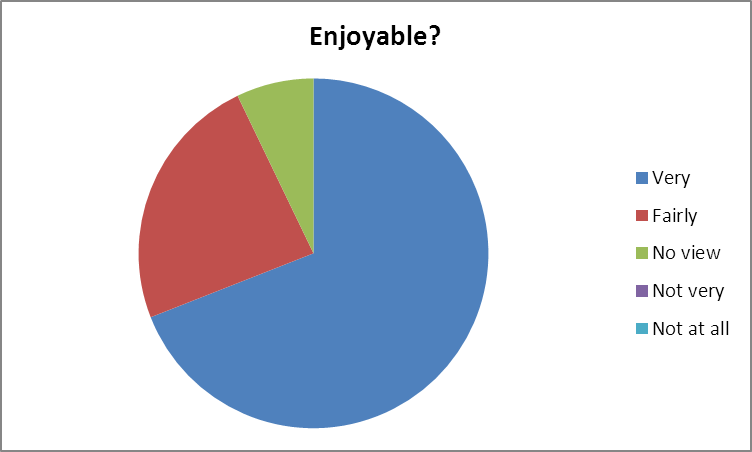 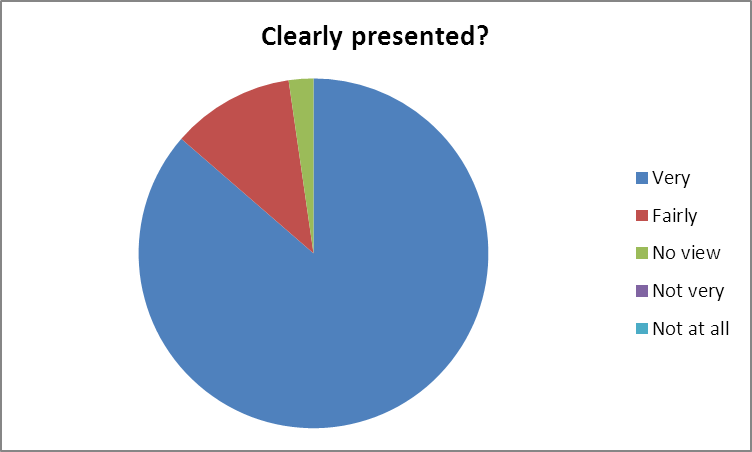 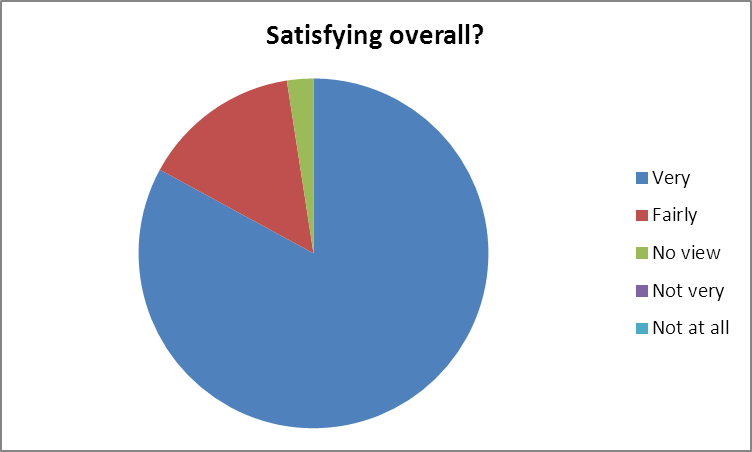 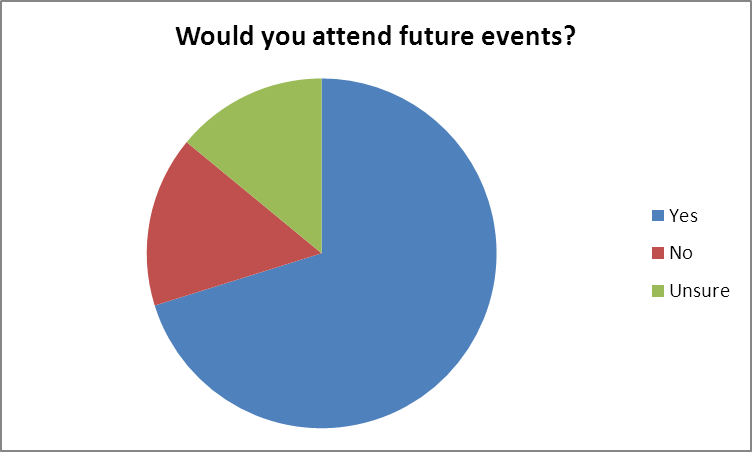 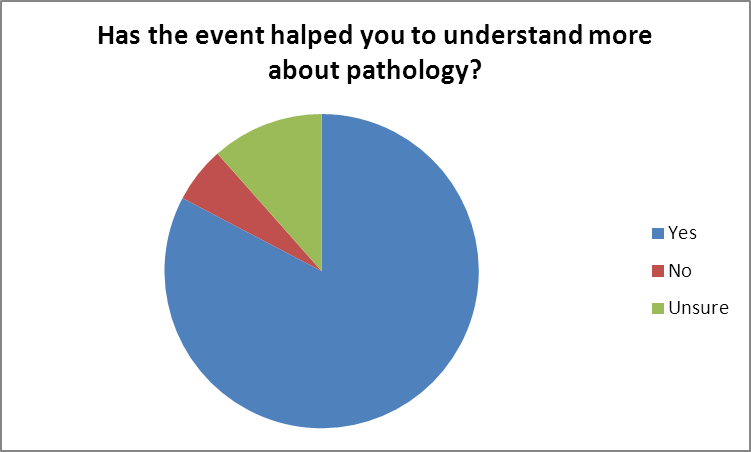 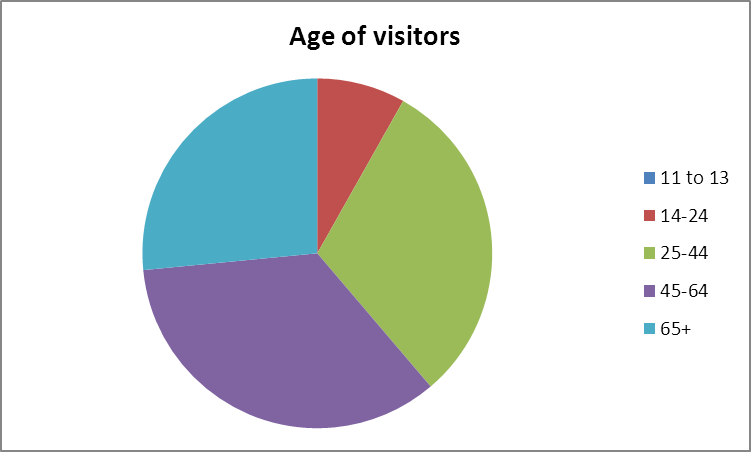 Comments included:Not very private, long wait due to only one finger prickerWould like to know more about CLL and non-Hodgkins lymphomasMost interesting visit, excellent tour guide, am now more knowledgableVery interesting to see behind the scenesVery interesting and well presentedI found this very useful and enjoyed what I have learned from procedureExcellent stall, approachable and friendly staff. A popular and well-used serviceGood assistance in the testing/diagnosis of general public. Which of whom may not otherwise seek advice.Very interesting, not as nerve racking as I thoughtInteresting and informativeVery helpful and made me awareActivity to fill in the waiting time for HbA1c testingTeam is great. Explain the whole processIt was something I'd like to have done and it gave me the opportunity to have it done there and thenLovely staffVery goodGirl demonstrating brought the subject alive.Interesting, informative, usefulDr on radio spoke really clearly about the subject The HbA1c screen is a fantastic initiative, when will it be introduced generally in the UK?I loved the fact the information stands were very interactive and the opportunity to see behind the scenesThe team work well togetherThe communication and general warmth of the staffMore available machines- long waitInvolve other disciplines and other tests such as VO2 maxDue to personal symptoms, putting my mind at ease